                           A G E N D A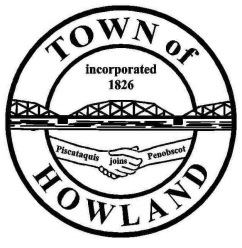  HOWLAND BOARD OF SELECTBOARD MEETING	Selectpersons Meeting March 20, 2023 at 6PMCall the March 20, 2023, Town of Howland Selectboard Meeting to Order Pledge of Allegiance (Please Stand) DL to lead the pledge of Allegiance. Motion to accept the minutes from the March 6, 2023 selectperson’s meeting.Any changes to the agenda    Public comment/questions (3-5 minutes) This portion of the agenda is for questions or comments for items not on this agenda . Public comments will be held to a maximum five minutes. Please note these meetings are broadcast live unedited to our Facebook page.    Old Business: Discussion    New Business: Discussion/Motion regarding the leasing of the Town of Howland property on Front Street for parking for American Legion Lee Graham Post #97.The lease would be $1 per year.The lease would allow the Legion to police the parking area for patrons of the Legion for parking only.  Motion to approve the use of the Town Park or the Old Tannery Park for a purpose of the Seboeis Stream ATV Club to host an easter egg on April 8th 2-3pm for children ages 10 and under. Event sponsored by the Seboeis Stream ATV club.  Manager’s ReportWe still are looking for volunteers who would like to participate in several committees such as the Comprehensive Plan Committee, Events Committee and the Economic Development Committee.         Future Agenda Items. Adjourn